INDICAÇÃO Nº 1889/2017Sugere ao Poder Executivo Municipal que proceda a melhoria na sinalização de solo Vaga para Cadeirante localizado na Rua Amparo em frente ao nº 110, no bairro Residencial São Joaquim.Excelentíssimo Senhor Prefeito Municipal, Nos termos do Art. 108 do Regimento Interno desta Casa de Leis, dirijo-me a Vossa Excelência que proceda a melhoria na sinalização de solo Vaga para Cadeirante localizado na Rua Amparo em frente ao nº 110, no bairro Residencial São Joaquim, em nosso Município.Justificativa:Conforme visita realizada “in loco”, este vereador pôde constatar que é necessário ser realizado a melhoria na sinalização de solo, pois muitos veículos estacionam nessa vaga que é exclusiva para o idoso, lembrando que nesse local situa uma igreja evangélica.Plenário “Dr. Tancredo Neves”, em 22 de Fevereiro de 2.017.FELIPE SANCHES-Vereador-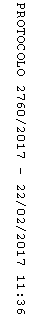 